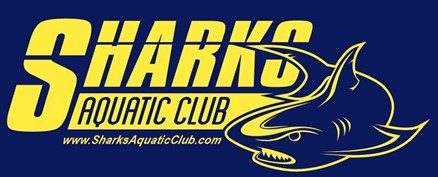 2022- 2023 Short Course Meet ScheduleDATELOCATIONMEETGROUPSSeptember 8-ThursdayKM High SchoolTeam and Individual photosAll GroupsSeptember 17 - Sat morning onlyUrash’s home is start pointOpen Water raceFor TS, Makos, Seniors onlySeptember 17- SatUrash Home on the lakeTeam Kick Off Celebration and cookoutFor all groups and families(this is not a practice but a celebration for the entire family)September 24-25TBDTri Meet SAC, Lifetime, SailfishHH1, HH2, TS, Makos, SeniorOctober 21- FridayShelby Corn MazeTeam OutingFor all groupsOctober 22 - SatShelby HSBlue vs. Yellow Shark A ThonAll Groups (This will be our first annual swim a thon fundraiser)October 29-30HuntersvilleGreat Pumpkin MeetFor HH1, HH2, TS, Makos, SeniorsNovember 5 - SatKings MountainIntrasquad meetHH2, HH 1, and RS onlyNovember 11-13Charlotte, MCACSailboat Veterans DayHH 1 & 2, TS, Makos, SeniorsDecember 2-4Charlotte, MCACATOM InviteTS, Makos, Senior- BB swimmers and above(must have a BB time in 2 different strokes)December 9-11Charlotte, MCACQCD InviteFor all B/C swimmers who were not qualified for Atom Invite(RS, HH, TS, Makos, Senior)December 23-25No practiceChristmas BreakAll Groups are offJanuary 7 - SatKM High SchoolIMX tough meet IntrasquadTS, Makos, SeniorsJanuary 27-29Middle Tyger YMCA, Duncan, SCFebruary Fling in JanHH 1 & 2, TS, Makos, SeniorsFebruary 11-12Hickory YMCAChris Peterson InviteAll GroupsFebruary 16-19Charlotte, MCACNC Age Group ChampsFor all qualified swimmersFebruary 23-26GreensboroNC Senior ChampsFor all qualified swimmersMarch 4 - SatIsothermal CollegePirates Gold meetFor all groupsMarch 24-26Charlotte, MCACBRSL ChampionshipsFor all groups